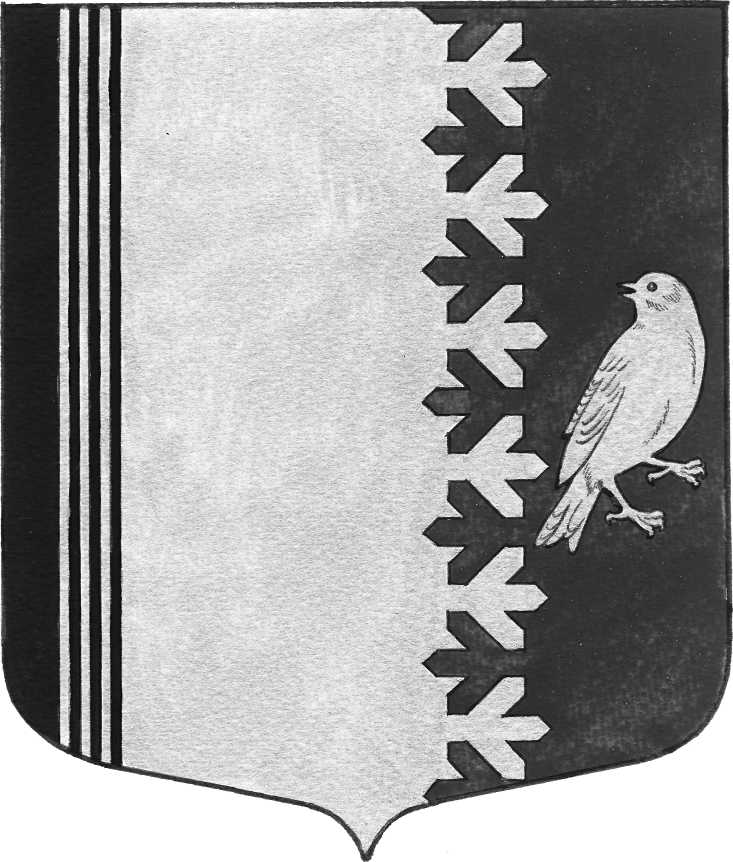 АДМИНИСТРАЦИЯ   МУНИЦИПАЛЬНОГО  ОБРАЗОВАНИЯШУМСКОЕ  СЕЛЬСКОЕ ПОСЕЛЕНИЕКИРОВСКОГО МУНИЦИПАЛЬНОГО  РАЙОНАЛЕНИНГРАДСКОЙ  ОБЛАСТИ П О С Т А Н О В Л Е Н И  Еот  17 апреля 2017 года  № 81О внесении изменений в постановление администрации муниципального образования  Шумское сельское поселение от  29.03.2017 № 55 «О проведении месячника по благоустройству территории  МО Шумское сельское поселение»	В связи с ухудшением погодных условий внести изменения в пункт 1 постановления администрации муниципального образования Шумское сельское поселение Кировского муниципального района Ленинградской области от 29.03.2017  № 55 «О проведении месячника по благоустройству территории  МО Шумское сельское поселение», изменив дату проведения субботника с 22 апреля на 29 апреля 2017 года.Глава администрации                                                                   В.Л.Ульянов